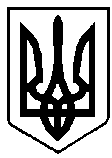 УКРАЇНАРІВНЕНСЬКА ОБЛАСТЬм. ВАРАШР О З П О Р Я Д Ж Е Н Н Яміського голови13 січня   2022 року		  		     	 	 	№ 4/РОД-5110/2022Про відзначення Дня СоборностіУкраїни З метою вшанування багатовікової історії національного державотворення, враховуючи велике історичне значення соборності України та українського визвольного руху XX століття, пов'язаного із боротьбою за незалежність України, на виконання Указу Президента України від 13 листопада 2014 року №871/2014 «Про День Соборності України», керуючись пунктами 1, 19, 20 частини четвертої статті 42 Закону України «Про місцеве самоврядування в Україні»:      1. Утворити організаційний комітет з відзначення Дня Соборності України у складі згідно з додатком 1.          2. Затвердити план заходів з відзначення  Дня Соборності України згідно з додатком 2.             3. Керівникам підприємств, організацій, відповідних департаментів, управлінь та відділів виконавчого комітету Вараської міської ради забезпечити виконання плану заходів з відзначення Дня Соборності України.	4. Департаменту культури, туризму, молоді та спорту виконавчого комітету Вараської міської ради забезпечити фінансування заходів з підготовки та проведення згідно із затвердженим кошторисом на 2022 рік.5. Контроль за виконанням розпорядження покласти на заступника міського з  питань діяльності виконавчих органів ради Дмитра СТЕЦЮКА.Міський голова                                                          Олександр МЕНЗУЛ